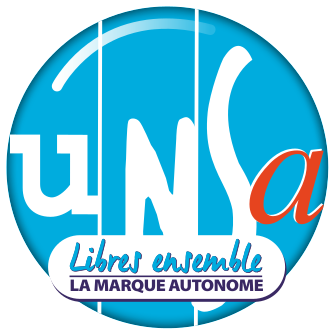 Le syndicat UNSA d’adhésion (logo)	(Intitulé et adresse)		Madame, Monsieur (Nom), directrice / directeur	(Société et adresse)Entreprises de 11 à 50 salariés, Demande d’ouverture NAOA …, le DATE…(Envoi par lettre recommandée avec accusé de réception ou remise en main propre contre décharge)Objet : Demande d’ouverture de négociation collective par la délégation syndicale de l’article L. 2143-6 du code du travail (*).Madame, Monsieur le Directeur,Conformément notamment aux articles L. 2143-16 et L. 2231-1 du Code du travail, le syndicat UNSA demande l’ouverture de négociations collectives annuelles sur les thèmes suivants :- les salaires, la durée et organisation du temps de travail,- les objectifs d'égalité professionnelle entre hommes et femmes- les mesures concernant l'insertion professionnelle et le maintien dans l'emploi des travailleurs handicapés- la gestion des parcours professionnels,L'employeur doit aussi engager chaque année, en l'absence d'accord existant, une négociation avec le délégué syndical sur les sujets suivants :- l’épargne salariale (intéressement ou plan d'épargne, …),- les conditions de mise en place d'un régime de prévoyance maladie,- les droits d'expression des salariés,- la gestion des parcours professionnels,- …Pourront également être abordés tous thèmes de négociation à convenir.L’entreprise qui n’a pas rempli l’obligation de négocier avec le représentant désigné d’une ou plusieurs sections syndicales d’organisations représentatives peut être soumise à une pénalité dans les conditions définies par les articles L. 2242-1, L. 2242-7, D. 2242-12 à D. 2242-16 du code du travail. Veuillez agréer, Madame, Monsieur le Directeur, nos salutations distinguées. 				Pour le syndicat UNSA 			Nom et signature (cachet facultatif)(*) Cf. également, Cass . soc. 23 mars 2022, n° 20-21-269.